Stukje om in kerkblad te plaatsen:Klimaatvluchtelingen – geef nu voor mensen in noodOp [datum] is er een ingelaste collecte voor de klimaatvluchtelingen. Samen kunnen we kwetsbare mensen weerbaar maken tegen de gevolgen van klimaatverandering. Klimaatverandering leidt tot nieuwe conflicten en meer vluchtelingen.  Waar onvoldoende eten is trekken mensen weg. Steeds meer mensen slaan op de vlucht. Voor droogte of juist extreme regenval, natuurrampen en voedsel- en watertekorten. Maar ook voor conflicten over de schaarse, nog beschikbare middelen. Dat blijkt uit een nieuw onderzoeksrapport van ZOA.Maar we kunnen wat doen. Samen kunnen we blijvende oplossingen bieden om mensen weerbaar te maken tegen de gevolgen van klimaatverandering. ZOA werkt hieraan in Ethiopië, Sudan, Irak en tal van andere landen. Samen met de lokale bevolking worden aanpassingen doorgevoerd in de wijze van landbouw, veeteelt en visserij. Ook wordt geïnvesteerd in slimme manieren om het beschikbare water optimaal te benutten. Tot slot worden nieuwe, duurzame 'groene banen' gecreëerd.Met deze ingelaste collecte willen mensen helpen om weerbaarder te worden tegen de levensbedreigende gevolgen van klimaatverandering. Helpt u mee?Meer informatie vindt u op www.zoa.nl/klimaatvluchtelingen  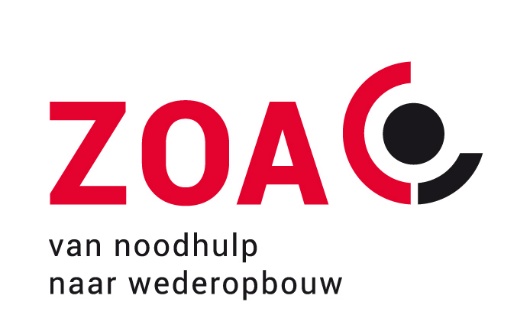 